Nutrition Assistance Programs              Supplemental Nutrition Assistance Program (SNAP)Helps families buy food for good health. Application & financial verification. Call 1-800-442-6003 or apply online www.maine.gov/mymaineconnection.Maine SNAP-EdTeaches people how to shop, cook and eat on a budget. Visit mainesnap-ed.org or call (207) 373-6958 to find a class near you.Maine Harvest Bucks (MHB)When you use SNAP at farmers’ markets, you receive Maine Harvest Bucks to save on fruits and vegetables. Visit www.maineharvestbucks.org for more info.Woman Infant and Children (WIC)May qualify if you’re pregnant or have children under 5; fathers may apply for children. Household income limits may apply. Visit www.wicprograms.org/li/bath-wic-programMaine Senior Farm ShareProvides low-income seniors with produce during growing seasons. For ME residents 60+. Check eligibility: 1-877-353-3771 or www.maine.gov/dacf/ard/senior_farm_share.shtml#seniorsMeals for KidsNational School Lunch ProgramEvery day while school is in session. Apply anytime. Return application to schools main office. Contact school for more information.  Summer Food Service Program (18 & under)Provides free meals for kids and teens during the summer when school is not in session.  Visit www.fns.usda.gov/summerfoodrocks for more information.Additional ResourcesNeed Help?Sometimes assistance programs can be hard to navigate. If you need help or have questions, call 2-1-1 Maine by dialing 2-1-1 or visiting www.211maine.org *some pantries serve multiple towns. https://www.mainesnap-ed.org/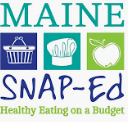 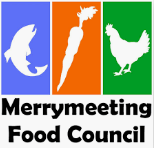 Local Food Pantries & Soup KitchensMid Coast Hunger Prevention ProgramResidents of Bowdoin, Brunswick, Bowdoinham, Durham, Harpswell, Lisbon, Lisbon Falls or Topsham12 Tenney Way, Brunswick, 207-725-2716Pantry:  Tues/Wed/Fri: 11-2, Tues Eve: 4-6; Sat: 12-3; CLOSED Mon/Thurs/SunSoup Kitchen: Mon-Fri: 11-12:30; Sat: 12-1:30 to go lunch. BY TOWNArrowsicSharing Table - fresh produce from local farmsArrowsic Town Office, 340 Arrowsic Rd.merrymeetinggleaners@gmail.comWednesday 3:00-5:30PM (July to mid-Oct.) Bath/ West BathSharing Table - fresh produce from local farmsOutside Patten Free Library, 33 Summer St, Bathmerrymeetinggleaners@gmail.comThursdays 3:00-6:00PM (July to mid-October) Bath Area Food Pantry - 807 Middle St., Bath207-737-9289Pantry: Tuesday/Thursday 5-7PM. Proof of residency. Soup Kitchen: Tuesday 12-2PM all are welcomeBath Salvation Army Food Pantry-25 Congress Ave, Bath207-443-3611, Mon/Wed/Thurs 10AM-1PM call for appointmentNeighborhood Café-798 Washington St., Bath857-523-2401, request delivery (preferred)Meals Sunday from 4:30-5:30, Mon. and Tues. 11:30-12:30Bowdoin/BowdoinhamBowdoinham Farmers’ Market, 1 Main St.*207-666-5531, daveamussen@gmail.com 
Saturdays, June-October 8:30AM-12:30PMSNAP accepted, SNAP matching up to $10 per personBowdoinham Food Pantry, 9 Main Street207-837-4569, bowdoinhamfoodpantry@gmail.comWednesdays 4:00-6:00PMOpen to Bowdoin and Bowdoinham residents Bowdoin/BowdoinhamBowdoin Sharing Table
207-449-6326 for day and timeSept. to mid-June: Bowdoin Central School, 1460 Main St.Mid-June to August: FHC Building 
1201 Main St.Bowdoinham Summer Lunch ProgramAny child under 18 is eligible. June 25-Aug 28 Tues. and Wed.  
12:00-1:00PMBowdoinham Estates Dining Room
29 Preble Rd. Friends Helping Community Food Pantry1201 Main St., Bowdoin Call for Appointment: 207-751-0538Open to Bowdoin/Bowdoinham Residents Brunswick Brunswick Farmers’ Market*www.brunswickfarmersmarket.comMay-Nov: Tuesday & Friday 
8:00AM-12:00PM, 39 Pleasant St.St. John’s Catholic Church WIC acceptedBrunswick Landing Farmers’ Market*207-729-1871 May-Sept: Wednesdays 4:00-7:00PM 
11 Atlantic Ave.Nov-April: Fridays 11:00AM-3:00PM
39 Burbank Ave.SNAP & WIC accepted MHB available for SNAP purchases BTLT Farmers’ Market Crystal Spring Farm*Brunswick High School, 116 Maquoit Rd. 207-729-7694 www.btlt.org/farmers-marketMay-Nov. Saturdays 8:30-12:30 (8:30-9 reserved for high risk populations)SNAP accepted. Maine Harvest Bucks, pay $20, get $20 for fruits and veggiesBrunswick Sharing TableCurtis Memorial Library, 23 Pleasant St. 207-725-5242July to October, 9:30AM-12:30PMPathway Vineyard Church2 Columbus Drive, 207-748-9500Community Drive through Meals-Tuesdays 5-6PMMid Coast Hunger Prevention Program12 Tenney Way, Brunswick, 207-725-2716Pantry:  Tues/Wed/Fri: 11-2, Tues Eve: 4-6; Sat: 12-3; CLOSED Mon/Thurs/SunResidency in: Bowdoin, Brunswick, Bowdoinham, Durham, Harpswell, Lisbon, Lisbon Falls or TopshamSoup Kitchen: Mon-Fri: 11-12:30; Sat: 12-1:30 pre-packaged to go lunch. DresdenGardner Farmers Market*Gardiner Common207-582-6920 www.gardinermarket.orgMay 29- October 30, Wed. 3-6PMSNAP/EBT/WIC accepted GeorgetownGleaned Produce-Fresh from local farms207-387-0440Town Office -50 Bay Point Rd.Wed. 3-5PM during growing seasonHarpswellHarpswell Aging at Home (HAH)207-504-6794 Free lunches for residents on Tuesdays @ Orr’s Island School House-See HAH Facebook. Order by Sunday MCHPP Mobile PantryHarpswell Recycle CenterEvery Thurs. 10-11:30 no questions askedHarpswell Santa Fund PantryLibrary Hall-Tuesday’s 10-11:30AM417-5102 or 607-2403 if need deliveryFor Harpswell Residents ONLYLisbon/Lisbon FallsLisbon Area Christian Outreach Pantry 18 School Street, Lisbon Falls, 207-353-8544Wed. 4:30-7, Sat. 7:30-10 For residents of Bowdoin, Lisbon and Durham onlyRichmondRichmond Area Food Pantry15 Spruce St. Richmond207-607-2777 1st Wed. 4-6 PM & 3rd Sat. 2-4 PMTopshamTopsham Sharing Table25 Foreside RdTuesdays 3-6PM July to OctoberWestport IslandHelping Hands-Westport Island Cottage Pantry638 Main Rd. Westport Is.207-380-5885/207-882-8477 delivery onlyWiscasset Nazarene Outreach Pantry255 Gardiner Rd., Wiscasset207-882-9088 Sundays, 12:30-1:30PM or call for apt.WoolwichWiscasset Waterfront Farmers’ Market*Recreation Pier, WiscassetOn Facebook: Wiscasset Farmers MarketJune-Sept. Thursdays 3-6PMSt. Philips Episcopal Church12 Hodge St. Wiscasset 207-882-7184Help Yourself Shelf: Thurs. 4:30-5:30*Farmers Market location, day and time are subject to change due to Covid19. Check website or Facebook pages for up to date information.